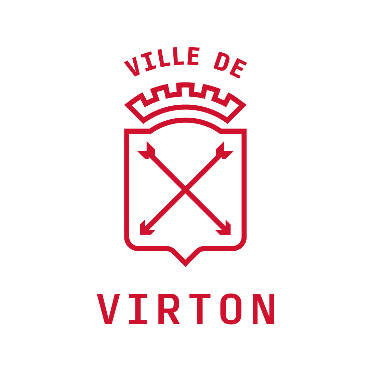 FORMULAIRE DE DEMANDE D'ARRETE DE POLICE DANS LE CADRE D’UNE MANIFESTATION Dossier sécurité rempli : O Oui : date d’envoi : …………………O NonSi non, merci de remplir le dossier sécurité et de l’envoyer à l’adresse suivante :manifestations@virton.be.Nom de la manifestation : ……………………………………..........................Demande introduite par:Monsieur/Madame : ………………………………Société : ………………………………Rue : …………………………………………………... n° : ……Localité : ……………………………………. Code postal : ………………Téléphone : ……………………………………...Email : ……………………………………...Demande d’autorisation : O Fermeture de route (totale ou partielle)			O Interdiction de stationner (+ nombre d’emplacement : ……)O Diminution de la vitesse autoriséeO placement signalisation Dates et horaires de la fermeture/l’interdiction :Jour 1 : 	du …….…… au …...……. 	de ……. à …….. Jour 2 : 	du …….…… au …...……. 	de ……. à …….. Jour 3 : 	du …….…… au …...……. 	de ……. à …….. Jour 4 : 	du …….…… au …...……. 	de ……. à …….. Localisation exacte relative à votre demande (+ plan détaillé):Rue: ………………………………………………….  n°: ……...CP : …………………………Localité: …………………………Signalisation fournie par : ……………………………….Autre(s) informations pertinentes : Le formulaire doit impérativement être renvoyé au minimum 30 jours avant la date pour laquelle vous sollicitez l’autorisation à manifestations@virton.be – 063/40.47.38 ou Rue Charles Magnette, 17 6760 Virton.Nous vous signalons que votre dossier ne pourra être traité que si ce formulaire est dûment complété et signé.  Date: ………………………….Signature: